What to do today1. Read an Edward Lear poemUse the Hamilton Reader to read The Pobble Who Has No Toes.Now follow the words as you listen to the poem being read: you may want to use the text version below. https://bit.ly/3hMc1Ge    (there are no images – this is an audio-only version): Which is your favourite verse in this poem?   
2. Write the story of The Pobble’s adventureUse the Adventure Notes and turn these into a recount of the Pobble’s adventure. You will need to add connectives: conjunctions and adverbials, to make your recount flow and make sense. 3.  Handwrite one of the Edward Lear poemsChoose one of the Edward Lear poems that we have studied:The Owl and the Pussycat (Days 1 and 2)The Quangle Wangle’s Hat (Day 3)The Pobble who has no toes (Day 4)Choose 2/3 verses from the poem and handwrite these as carefully as you can. Add illustrations in the style of Lear’s. Well done. Show a grown-up your writing about The Pobble’s adventure. Read them the verse that you chose to handwrite from the Edward Lear poems.  Try the Fun-Time ExtraTry learning your handwritten verse off-by-heart. Can you learn other verses from the poem off-by-heart as well?Adventure Notes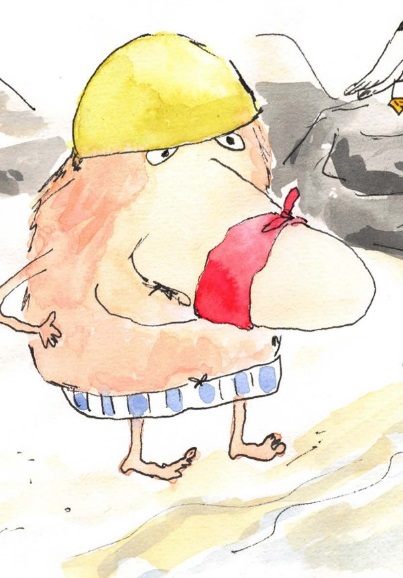 decided to swim across the Bristol Channelwrapped his nose up with a scarlet flannelswam fast and welltinkled a bell at passing shipshad his scarlet flannel stolen by a porpoiselost all his toeswas carried back to shorewas given a feast by his Aunt JobiskaThese conjunctions and adverbials might help your recount to flow:The Pobble’s AdventureWrite your recount of The Pobble’s Adventure here. 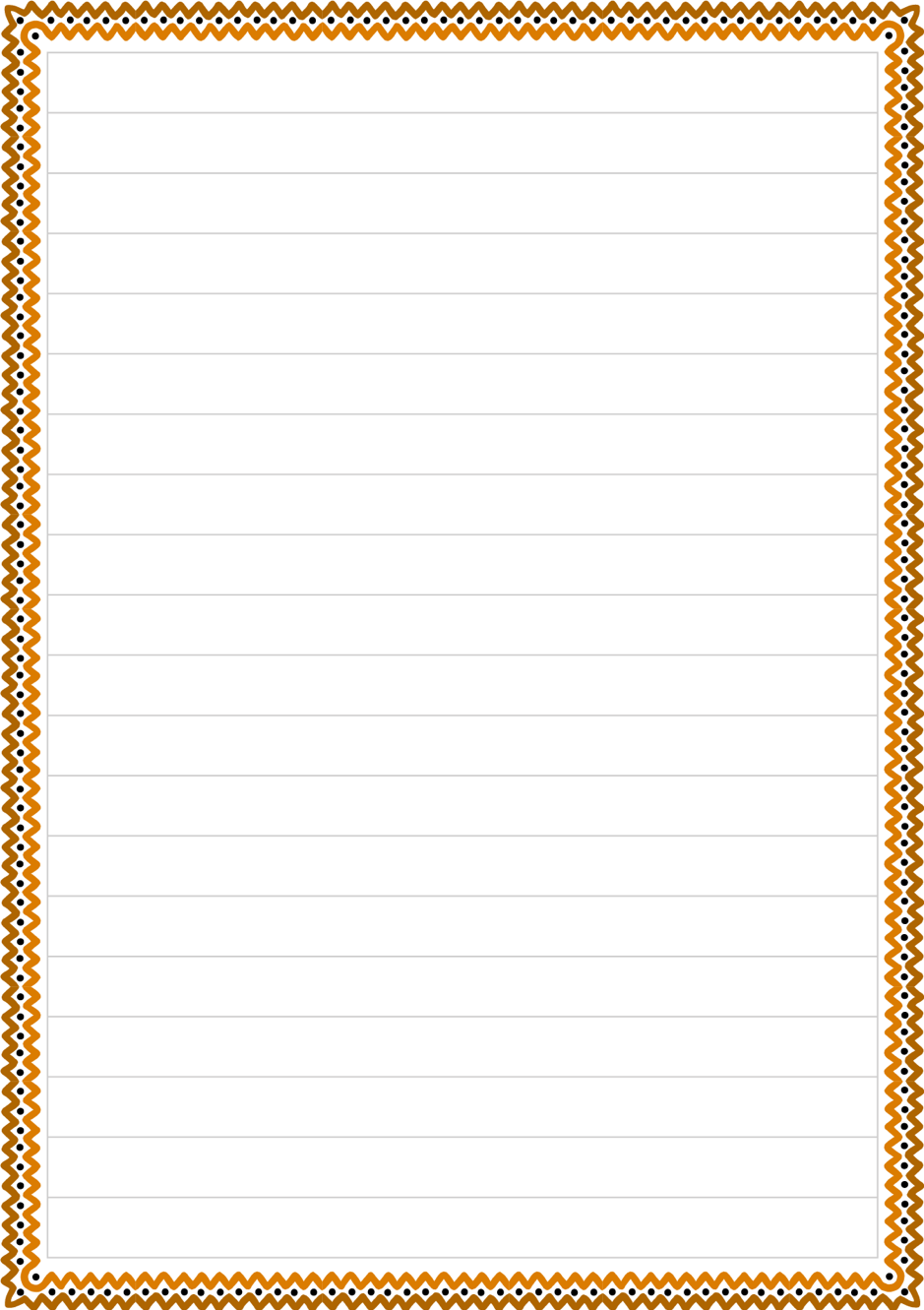 Handwriting Handwrite your chosen verse here.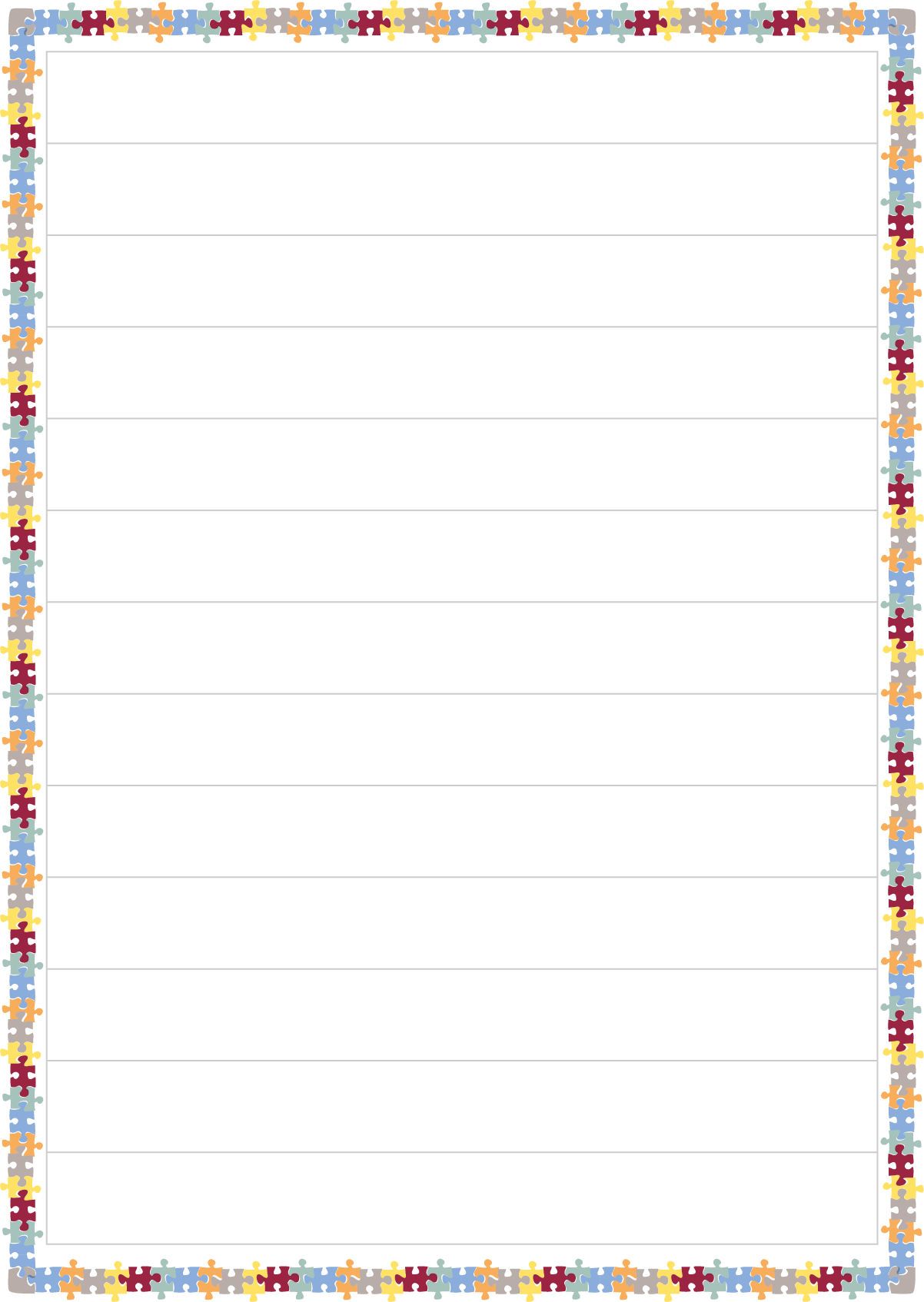 The Pobble who has no toes - TEXTIThe Pobble who has no toes - TEXTIThe Pobble who has no toes - TEXTIThe Pobble who has no toes
      Had once as many as we;
When they said, 'Some day you may lose them all.’
      He replied, 'Fish fiddle de-dee!'
And his Aunt Jobiska made him drink,
Lavender water tinged with pink,
For she said, 'The World in general knows
There's nothing so good for a Pobble's toes!'The Pobble who has no toes
      Had once as many as we;
When they said, 'Some day you may lose them all.’
      He replied, 'Fish fiddle de-dee!'
And his Aunt Jobiska made him drink,
Lavender water tinged with pink,
For she said, 'The World in general knows
There's nothing so good for a Pobble's toes!'The Pobble who has no toes
      Had once as many as we;
When they said, 'Some day you may lose them all.’
      He replied, 'Fish fiddle de-dee!'
And his Aunt Jobiska made him drink,
Lavender water tinged with pink,
For she said, 'The World in general knows
There's nothing so good for a Pobble's toes!'IIIIIIThe Pobble who has no toes,
      Swam across the Bristol Channel;
But before he set out he wrapped his nose,
      In a piece of scarlet flannel.
For his Aunt Jobiska said, 'No harm
Can come to his toes if his nose is warm;
And it's perfectly known that a Pobble's toes
Are safe, -- provided he minds his nose.'The Pobble who has no toes,
      Swam across the Bristol Channel;
But before he set out he wrapped his nose,
      In a piece of scarlet flannel.
For his Aunt Jobiska said, 'No harm
Can come to his toes if his nose is warm;
And it's perfectly known that a Pobble's toes
Are safe, -- provided he minds his nose.'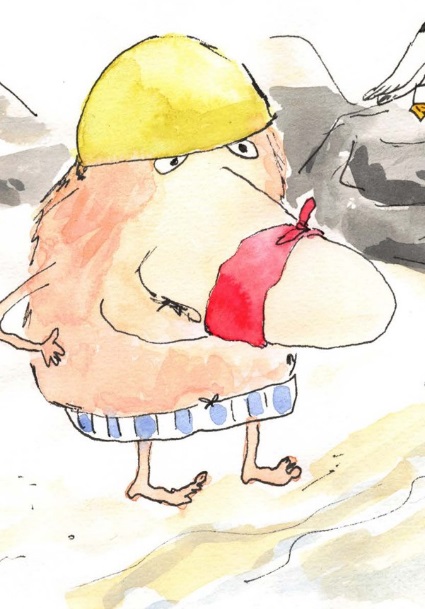 IIIIIIIIIThe Pobble swam fast and well
      And when boats or ships came near him
He tinkledy-blinkledy-winkled a bell
      So that all the world could hear him.
And all the Sailors and Admirals cried,
When they saw him nearing the further side,
'He has gone to fish, for his Aunt Jobiska's
Runcible Cat with crimson whiskers!'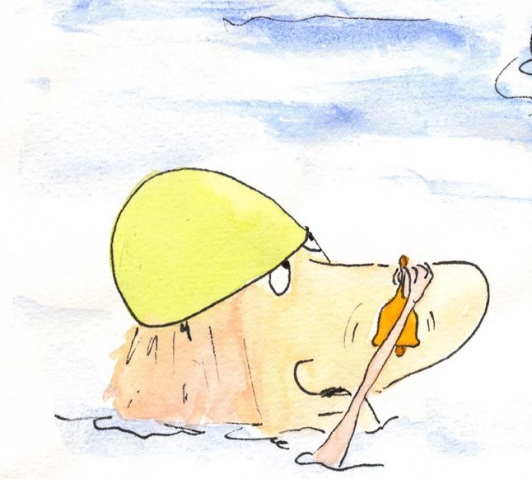 IVIVBut before he touched the shore,
      The shore of the Bristol Channel,
A sea-green Porpoise carried away
      His wrapper of scarlet flannel.
And when he came to observe his feet
Formerly garnished with toes so neat
His face at once became forlorn
On perceiving that all his toes were gone!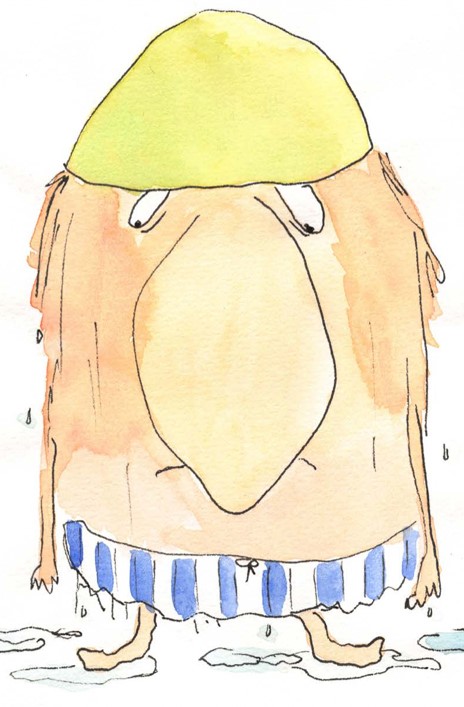 VVAnd nobody ever knew
      From that dark day to the present,
Whoso had taken the Pobble's toes,
      In a manner so far from pleasant.
Whether the shrimps or crawfish grey,
Or crafty Mermaids stole them away --
Nobody knew; and nobody knows
How the Pebble was robbed of his twice five toes!And nobody ever knew
      From that dark day to the present,
Whoso had taken the Pobble's toes,
      In a manner so far from pleasant.
Whether the shrimps or crawfish grey,
Or crafty Mermaids stole them away --
Nobody knew; and nobody knows
How the Pebble was robbed of his twice five toes!VIVIThe Pobble who has no toes
      Was placed in a friendly Bark,
And they rowed him back, and carried him up,
      To his Aunt Jobiska's Park.
And she made him a feast at his earnest wish
Of eggs and buttercups fried with fish;--
And she said,-- 'It's a fact the whole world knows,
'That Pebbles are happier without their toes.'The Pobble who has no toes
      Was placed in a friendly Bark,
And they rowed him back, and carried him up,
      To his Aunt Jobiska's Park.
And she made him a feast at his earnest wish
Of eggs and buttercups fried with fish;--
And she said,-- 'It's a fact the whole world knows,
'That Pebbles are happier without their toes.'First,              To begin with,              To start off,When,        Then      Next,          Following this,    Whilst                  After that,           Later,           Before,                        Finally,                   At last,           Eventually        In the end